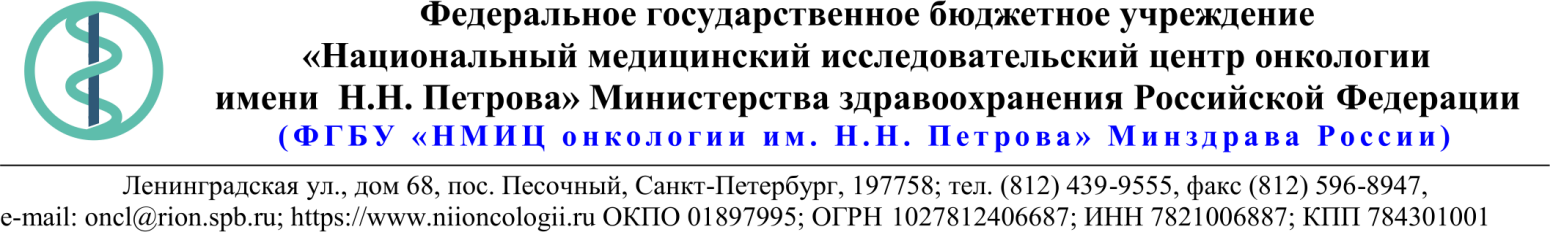 18.Описание объекта закупки26.03.2020 № 10.7-05/367Ссылка на данный номер обязательна!Запрос о предоставлении ценовой информациидля нужд ФГБУ «НМИЦ онкологии им. Н.Н. Петрова» Минздрава РоссииСтруктура цены (расходы, включенные в цену товара/работы/услуги) должна включать в себя:1)	стоимость товара/работы/услуги; 2)	стоимость упаковки товара;3)	стоимость транспортировки товара от склада поставщика до склада покупателя, включающая в себя все сопутствующие расходы, а также погрузочно-разгрузочные работы;4)	расходы поставщика на уплату таможенных сборов, налоговых и иных обязательных платежей, обязанность по внесению которых установлена российским законодательством;5)  все иные прямые и косвенные накладные расходы поставщика/подрядчика/исполнителя, связанные с поставкой товара/выполнением работ/оказанием услуг и необходимые для надлежащего выполнения обязательств.Сведения о товаре/работе/услуге: содержатся в Приложении.Просим всех заинтересованных лиц представить свои коммерческие предложения (далее - КП) о цене поставки товара/выполнения работы/оказания услуги с использованием прилагаемой формы описания  товара/работы/услуги и направлять их в форме электронного документа, подписанного квалифицированной электронной цифровой подписью (электронная цифровая подпись должна быть открепленной, в формате “sig”) по следующему адресу: 4399541@niioncologii.ru.Информируем, что направленные предложения не будут рассматриваться в качестве заявки на участие в закупке и не дают в дальнейшем каких-либо преимуществ для лиц, подавших указанные предложения.Настоящий запрос не является извещением о проведении закупки, офертой или публичной офертой и не влечет возникновения каких-либо обязательств заказчика.Из ответа на запрос должны однозначно определяться цена единицы товара/работы/услуги и общая цена контракта на условиях, указанных в запросе, срок действия предлагаемой цены.КП оформляется на официальном бланке (при наличии), должно содержать реквизиты организации (официальное наименование, ИНН, КПП - обязательно), и должно содержать ссылку на дату и номер запроса о предоставлении ценовой информации. КП должно содержать актуальные на момент запроса цены товара (работ, услуг), технические характеристики и прочие данные, в том числе условия поставки и оплаты, полностью соответствующие указанным в запросе о предоставлении ценовой информации;1.Наименование ЗаказчикаФГБУ "НМИЦ онкологии им. Н.Н. Петрова" Минздрава России2.Наименование объекта закупкиПоставка мультимедийного оборудования3.Коды ОКПД2 / КТРУ26.40.33.1904.Место исполнения обязательств (адрес поставки, оказания услуг, выполнения работ)197758, Россия, г. Санкт- Петербург, п. Песочный, ул. Ленинградская, дом 685.АвансированиеНе предусмотрено 6.Срок окончания действия договора (контракта)15.07.20207.Установление сроков исполнения обязательств контрагентомУстановление сроков исполнения обязательств контрагентом7.1Срок начала исполнения обязательств контрагентом:С момента подписания Контракта7.2Срок окончания исполнения обязательств контрагентомВ течение 45 календарных дней с момента заключения Контракта.7.3Периодичность выполнения работ, оказания услуг либо количество партий поставляемого товаров: (обязательства контрагента)Возможна поставка товара партиями.8.ОплатаВ течение 30 (тридцати) календарных дней с момента подписания Покупателем универсального передаточного документа (УПД).9.Документы, которые должны быть представлены поставщиком (подрядчиком, исполнителем) вместе с товаром (результатом выполненной работы, оказанной услуги)Не предусмотрено10.Специальное право, которое должно быть у участника закупки и (или) поставщика (подрядчика, исполнителя) (наличие лицензии, членство в саморегулируемой организации и т.п.)Не предусмотрено11.Дополнительные требования к участникам закупки (при наличии таких требований) и обоснование этих требованийНе предусмотрено12.Срок действия гарантии качества товара (работы, услуги) после приемки Заказчиком12 календарных месяцев с момента подписания Заказчиком УПД13.Размер обеспечения гарантийных обязательств (до 10% НМЦК)5%14.Предоставляемые участникам закупки преимущества в соответствии со статьями 28 и 29 Закона № 44-ФЗНе предусмотрено15.Запреты, ограничения допуска, условия допуска (преференции) иностранных товаровПриказ Минфина России от 04.06.2018 г. № 126н16.Страна происхождения (указывается участником в заявке, коммерческом предложении)Поставщик указывает в заявке17.Количество и единица измерения объекта закупкиУказаны в пункте 18№НаименованиеТехнические характеристикиКол-во (шт.)Страна происхождения товараЦена за ед. (руб.)Сумма (руб.)АдаптерАдаптер Vention USB Type C M/ Gigabit Ethernet RJ45 F (или эквивалент): 6Карта  Карта SanDisk Extreme Pro SDXC (или эквивалент):6Фрейм-граббер (Тип 1)Фрейм-граббер Еpiphan AV IO 4K (или эквивалент):3Фрейм-граббер (Тип 2)Фрейм-граббер Еpiphan AV IO SDI (или эквивалент):2Комплект беспроводнойКомплект беспроводной Logitech MK540 Advanced (или эквивалент): 2КартридерКартридер HAMA H-39878 (или эквивалент):2ТелевизорТелевизор Erisson 22FLM8000T2 (или эквивалент):3Презентатор (Тип 1)Презентатор Logitech R500 Laser Presentation Remote (или эквивалент):3Презентатор (Тип 2)Презентатор Logitech Spotlight (или эквивалент):2МониторМонитор LG UltraWide 34WL85C-B (или эквивалент):1Конвертер (тип 1)Конвертер Micro Converter BiDirectional SDI/HDMI wPSU (или эквивалент):4Конвертер (тип 2)Конвертер DataVideo DAC-70 (или эквивалент):4Внешний накопительВнешний накопитель SSD Samsung T5 (или эквивалент):1НаушникиНаушники Sennheiser HD 206 (или эквивалент):2Комплекс для монтажа видеоКомплекс для монтажа видео:2Комплекс для видеотрансляцийКомплекс для видеотрансляций:3Кабель (Тип 1)Кабель HDMI (m) – HDMI (m)25Кабель (Тип 2)Кабель HDMI (m) – HDMI (m)10ИТОГО:ИТОГО:ИТОГО:ИТОГО:ИТОГО:ИТОГО: